LS Resource 1Identifying Landscapes and Landforms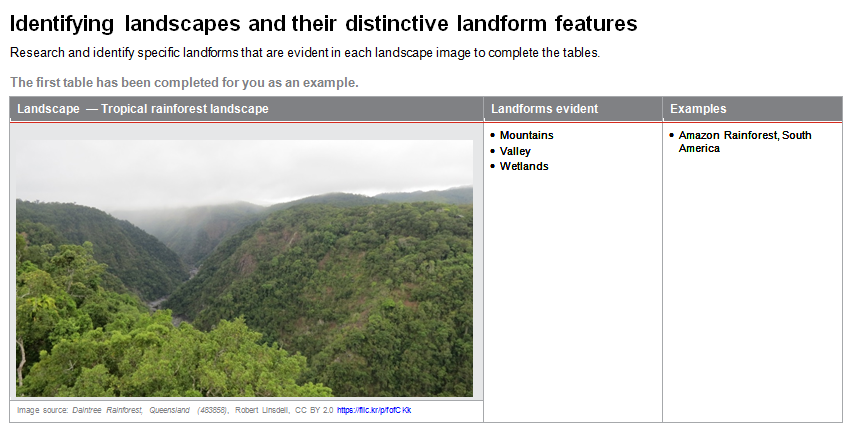 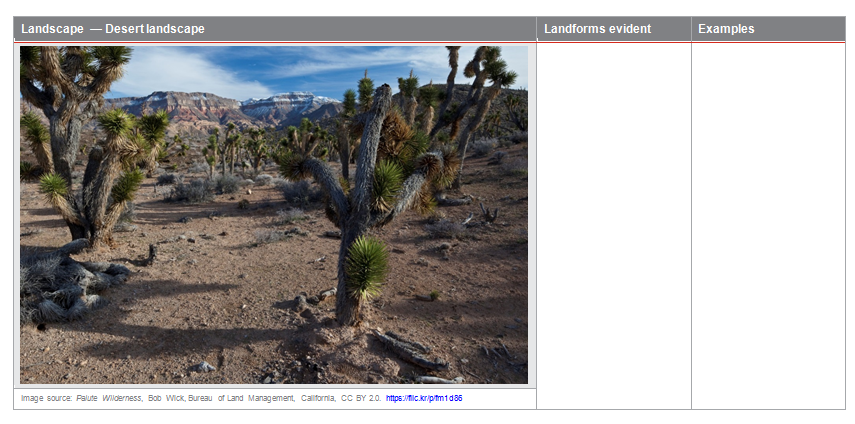 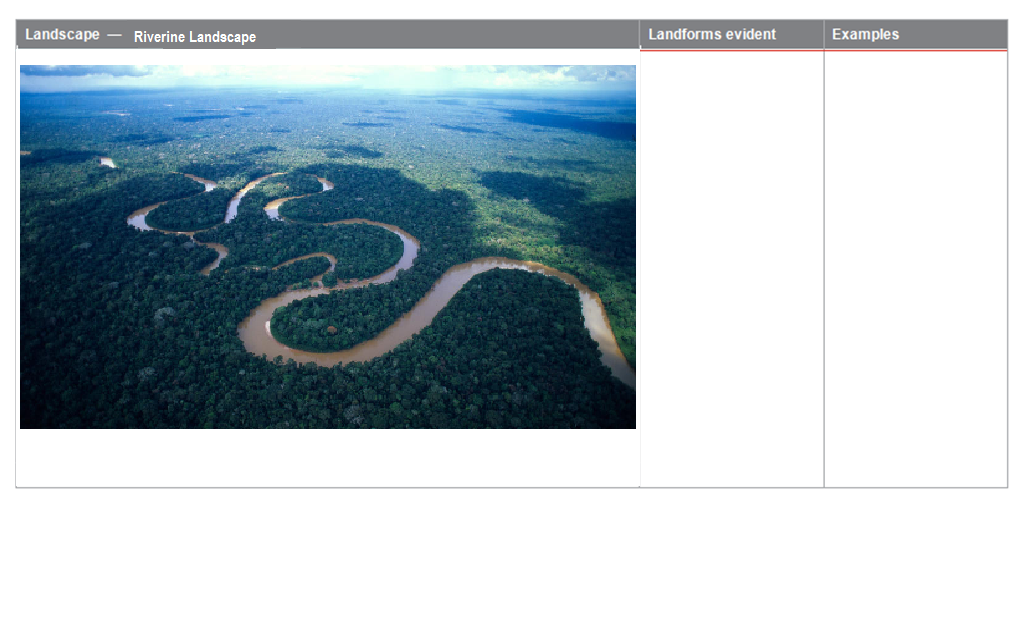 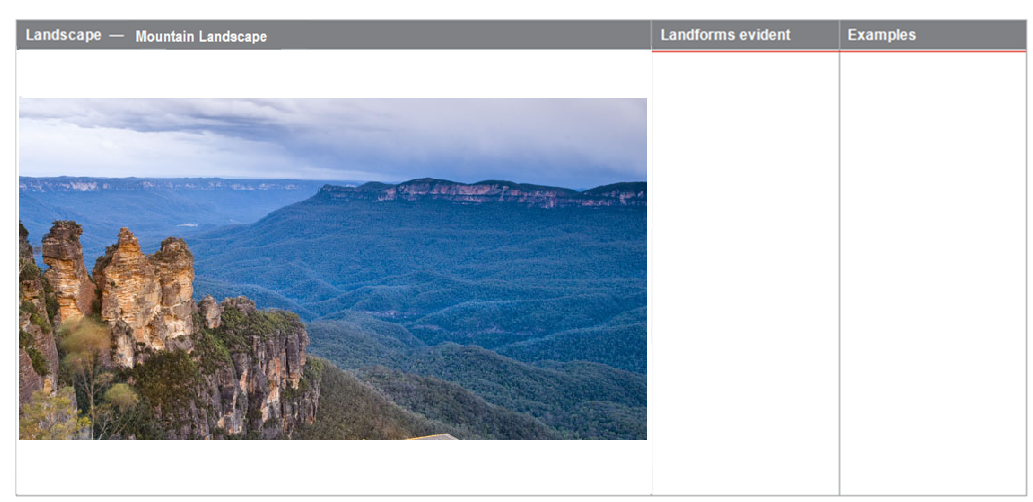 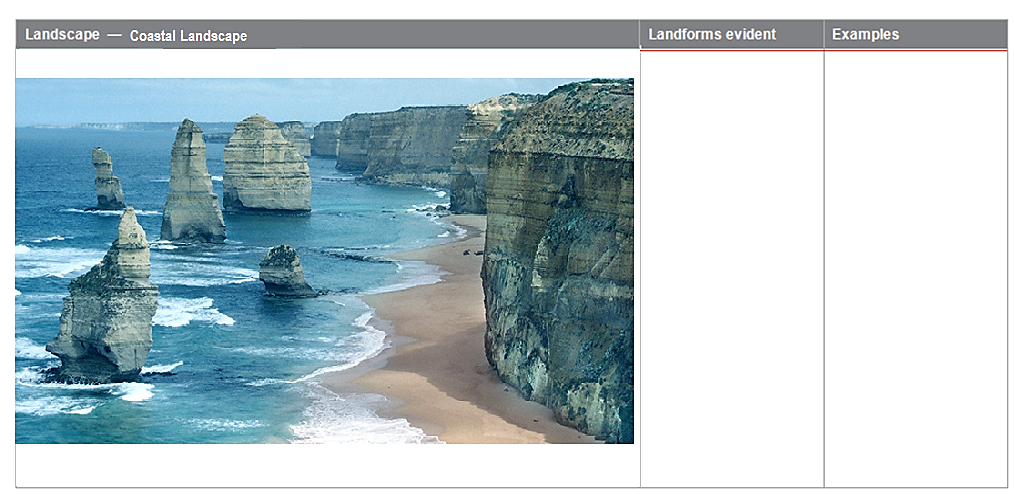 